Colegio República Argentina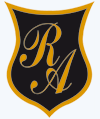 O’Carrol  # 850-   Fono 72- 2230332                    RancaguaCIENCIAS NATURALES 4°   SEMANA  5  DEL 27 AL 30 DE ABRILAsignatura: Ciencias Naturales.                  Curso: 4tos Años.      Semana: 4 del 06 al 10 de abril.    Introducción:   Mis niñas queridas!!..ya hemos avanzado bastante, cómo estuvo tu autoevaluación? Fuiste capaz de hacerlo solita?  o estuviste tentada a mirar las respuestas?. Debo decirte que pronto haremos otra parecida para que te acostumbres.Ahora te invito a trabajar reforzando todos nuestros nuevos aprendizajes. Para eso usaremos nuestro libro de Ciencias Naturales y el cuaderno si es necesario.No olvides revisar en youtube las direcciones que te sugerí, puedes ver otras si quieres.Te recuerdo que no es necesario imprimir, sólo ocuparás tu libro de Ciencias Naturales y tu cuaderno si lo necesitas.Si usted tiene alguna duda o consulta debe escribir al correo de su respectivo profesor jefe. Recuerda siempre revisar el solucionario, que está en la última hoja de cada archivo antes de hablar con el profesor. Profesor jefe:4°A     nathaly.hormazabal@colegio-republicaargentina.cl4°B     carolina.abarca@colegio-republicaargentina.cl4°C     fernanda.munoz@colegio-republicaargentina.cl4°D     carmen.araya@colegio-republicaargentina.clOA: Comparar los tres estados de la materia (sólido, líquido y gaseoso) en relación con criterios como la capacidad de fluir, cambiar de forma y volumen, entre otros.OA: Medir la masa, el volumen y la temperatura de la materia (en estados sólido, líquido y gaseoso), utilizando instrumentos y unidades de medida apropiados.Contenidos:    Estados de la materia.                       Características de la materia.                       Cambios en los estados de la materia.                       Medir masa, volumen y temperatura de la materia.Te dejo escrito los enlaces para recordar los contenidos:https://www.youtube.com/watch?v=ZdPhmPNgiEwhttps://www.youtube.com/watch?v=FbQkAlh_h0ohttps://www.youtube.com/watch?v=5dA0DEeOEEM  